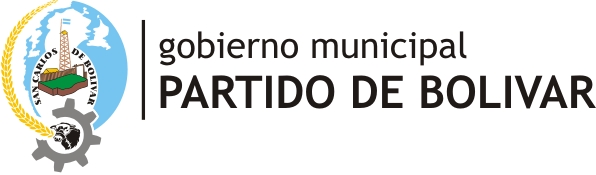 Decreto Nº 546Bolívar,  19 de Marzo de 2020.-VISTO:La necesidad de abonar los gastos de adquisición de dos ambulancias utim iveco daily 55C17 H2 Gran Furgone unidad 0 km color blanca en el marco de la Pandemia por COVID-19 y;CONSIDERANDO:Que la Ley Orgánica de las Municipalidades establece para las contrataciones directas, en su artículo 151°, un monto máximo de Pesos doscientos treinta y tres mil ochocientos noventa y cuatro con 00/100 ($233.894,00);Que en ésta ocasión el monto a abonar por los gastos de adquisición de dos ambulancias utim iveco daily 55C17 H2 Gran Furgone unidad 0 km color blanca en el marco de la Pandemia por COVID-19, es de Pesos ocho millones seiscientos treinta y un mil cuarenta y ocho con 00/100 ($8.631.048,00);Que la Ley Orgánica de las Municipalidades en su artículo 156 inciso 10 establece como excepción a lo prescripto en el artículo 151° que: “Con excepción a lo prescripto en el artículo 151° sobre licitaciones y concursos, se admitirán compras y contrataciones directas en los siguientes casos: inc 10° Las adquisiciones de bienes de valor corriente en plaza en las condiciones comerciales de oferta más convenientes en el mercado, cualquiera sea su monto. Será responsabilidad del secretario del ramo y del contador municipal comprobar y certificar que la operación se  encuadra en el nivel de precios y en las condiciones habituales del mercado”.Que el Proveedor resulta ser AMBULANCIAS ARGENTINAS SRL CUIT:30-71233875-6;Por ello; EL INTENDENTE MUNICIPAL DEL PARTIDO DE BOLIVARDECRETAArtículo 1º: Autorizase a Contaduría Municipal, a abonar los gastos de adquisición de dos ambulancias utim iveco daily 55C17 H2 gran furgone unidad 0 km color blanca en el marco de la Pandemia por COVID-19 a AMBULANCIAS ARGENTINAS SRL CUIT:30-71233875-6 por la suma de Pesos ocho millones seiscientos treinta y un mil cuarenta y ocho con 00/100 ($8.631.048,00);Artículo 2º: El gasto que demande el cumplimiento del artículo primero será imputado a: Jurisdicción 1110105000- Secretaría de Salud- 16- Hospital Municipal Dr. Miguel L. Capredoni, del Presupuesto de Gastos Vigente. Artículo 3°: Tomen conocimiento Secretaría de Salud, Secretaría de Hacienda, Contaduría y Tesorería, a efectos de su fiel cumplimiento.Artículo 4º: El presente decreto será refrendado por la Secretaria de Salud.Artículo 5º: Comuníquese, dése al libro de Decretos y cumplidos los trámites de estilo, archívese.         María estela jofre                  SR. MARCOS EMILIO PISANO        SecretariA de salud                        INTENDENTE MUNICIPAL